A BSHE Alapszabályának 3. sz. függeléke, készül: 1 eredeti példánybanTisztelt Horgásztársunk! Az itt feltüntetett egyes személyes adatok kitöltése - az egyesülési jogról, a közhasznú jogállásról, valamint a civil szervezetek működéséről és támogatásáról szóló 2011. évi CLXXV. törvény előírásainak alkalmazásával - a BSHE Alapszabálya szerint kötelező, mivel azok ismerete az Ön kérelmének hatékony elbírálása érdekében szükséges. A válaszokat kézi kitöltés esetén valamennyi adat esetében olvashatóan (nyomtatott betűkkel), golyóstollal kérjük kitölteni; ahol nincs adat, ott a szabad mező kihúzható. A feltüntetett adatokat a BSHE adatvédelmi szabályai alapján a továbbiakban köteles bizalmasan és célhoz kötötten kezelni. 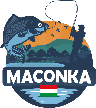 Méltányossági kérelem 2023.Sz: _ _ / 2023.(BSHE tölti ki)	I. Személyes adatok KÉRELMEZŐ TÖLTI KI!	I. Személyes adatok KÉRELMEZŐ TÖLTI KI!	I. Személyes adatok KÉRELMEZŐ TÖLTI KI!01. TELJES NÉV:02. AZONOSÍTÓ:_ _ _ _ _ _ (Regisztrációs szám / Magyar Horgászkártya) _ _ _ _ _ _ (Regisztrációs szám / Magyar Horgászkártya) 03. LEVELEZÉSI CÍM1:IRSZ.: _ _ _ _  04. E-MAIL CÍM1:05. TELEFONSZÁM:+     +     17. BSHE TAGSÁG KELTE:_ _ _ _ év_ _ _ _ év18. 2022. ÉVI TAGI JOGCÍM2:FU FC FP FS KU FK IU IP JFFU FC FP FS KU FK IU IP JF1Az itt közölt címekre kiküldött értesítéseket hivatalosan kézbesítettnek tekintjük!	II. Kérelem KÉRELMEZŐ TÖLTI KI!	II. Kérelem KÉRELMEZŐ TÖLTI KI!	II. Kérelem KÉRELMEZŐ TÖLTI KI!	II. Kérelem KÉRELMEZŐ TÖLTI KI!Alulírott, mint a BSHE tagja a mai napon az alábbi kérelemmel fordulok az Egyesület felé:Alulírott, mint a BSHE tagja a mai napon az alábbi kérelemmel fordulok az Egyesület felé:Alulírott, mint a BSHE tagja a mai napon az alábbi kérelemmel fordulok az Egyesület felé:Alulírott, mint a BSHE tagja a mai napon az alábbi kérelemmel fordulok az Egyesület felé:32. FK (1 botos) ENGEDÉLY2: a tárgyévre véglegesen véglegesen33. FIZETÉSI HALASZTÁS2:2023. év …… hó …… napjáig2023. év …… hó …… napjáig2023. év …… hó …… napjáig34. RÉSZLETFIZETÉS2:…… hó időtartamban, az első részlet befizetése                           ………. Ft összegben …… hó …. napjáig, majd a további havi befizetések ………. Ft összegben a tárgyhó …… napjáig történnek meg…… hó időtartamban, az első részlet befizetése                           ………. Ft összegben …… hó …. napjáig, majd a további havi befizetések ………. Ft összegben a tárgyhó …… napjáig történnek meg…… hó időtartamban, az első részlet befizetése                           ………. Ft összegben …… hó …. napjáig, majd a további havi befizetések ………. Ft összegben a tárgyhó …… napjáig történnek meg35. JOGFENNTARTÁS2: első év  újabb évre36. RÖVID INDOKOLÁS:22Több kérelmi jogcím is megjelölhető! 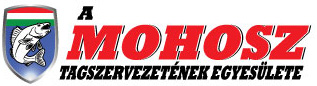 Több kérelmi jogcím is megjelölhető! SK. ALÁÍRÁS:kérelmező egyesületi tagkérelmező egyesületi tagBÁTONYTERENYE, BÁTONYTERENYE, _ 2023. év _ _ hó _ _ nap_ 2023. év _ _ hó _ _ nap_ 2023. év _ _ hó _ _ nap	III. Kérelem elbírálása	III. Kérelem elbírálása	III. Kérelem elbírálása	III. Kérelem elbírálásaAlulírott, mint a BSHE elnöke a kérelem tárgyában a mai napon az alábbi döntést hozom:Alulírott, mint a BSHE elnöke a kérelem tárgyában a mai napon az alábbi döntést hozom:Alulírott, mint a BSHE elnöke a kérelem tárgyában a mai napon az alábbi döntést hozom:Alulírott, mint a BSHE elnöke a kérelem tárgyában a mai napon az alábbi döntést hozom:A kérelmet elfogadom részben elfogadom elutasítom36. FIZETÉSI HALASZTÁS3:2023. …… hó …… napjáig2023. …… hó …… napjáig2023. …… hó …… napjáig37. RÉSZLETFIZETÉS3:…… hó időtartamban, az első részlet befizetése                           ………. Ft összegben …… hó …. napjáig, majd a további havi befizetések ………. Ft összegben a tárgyhó …… napjáig történjenek meg…… hó időtartamban, az első részlet befizetése                           ………. Ft összegben …… hó …. napjáig, majd a további havi befizetések ………. Ft összegben a tárgyhó …… napjáig történjenek meg…… hó időtartamban, az első részlet befizetése                           ………. Ft összegben …… hó …. napjáig, majd a további havi befizetések ………. Ft összegben a tárgyhó …… napjáig történjenek meg33A kérelemtől eltérő döntés esetén töltendő ki!A kérelemtől eltérő döntés esetén töltendő ki!SK. ALÁÍRÁS:elnök / elnökhelyettes (P.H.)elnök / elnökhelyettes (P.H.)BÁTONYTERENYE, BÁTONYTERENYE, _ 2023. év _ _ hó _ _ nap_ 2023. év _ _ hó _ _ nap_ 2023. év _ _ hó _ _ nap***D/MELTKER23_k.doc/230107/1/1Ezen nyomtatvány a maconkai halőrháznál térítésmentesen átvehető, vagy letölthető .doc (űrlap, gépi kitöltésre) és .pdf. (kézírásos kitöltésre) formátumokban az alábbi elérhetőségi útvonalon:www.maconka.hu  Dokumentumtár  2023. évi nyomtatványcsomag  Méltányossági kérelem 2023A kitöltéssel és az elbírálással kapcsolatban további információ a +36 30 229 5177 és a +36 32 355 077 telefonszámon.Tagi ügyintézés: minden nap (hétvégén is) 08:30-17:30 óráigEzen nyomtatvány a maconkai halőrháznál térítésmentesen átvehető, vagy letölthető .doc (űrlap, gépi kitöltésre) és .pdf. (kézírásos kitöltésre) formátumokban az alábbi elérhetőségi útvonalon:www.maconka.hu  Dokumentumtár  2023. évi nyomtatványcsomag  Méltányossági kérelem 2023A kitöltéssel és az elbírálással kapcsolatban további információ a +36 30 229 5177 és a +36 32 355 077 telefonszámon.Tagi ügyintézés: minden nap (hétvégén is) 08:30-17:30 óráigEzen nyomtatvány a maconkai halőrháznál térítésmentesen átvehető, vagy letölthető .doc (űrlap, gépi kitöltésre) és .pdf. (kézírásos kitöltésre) formátumokban az alábbi elérhetőségi útvonalon:www.maconka.hu  Dokumentumtár  2023. évi nyomtatványcsomag  Méltányossági kérelem 2023A kitöltéssel és az elbírálással kapcsolatban további információ a +36 30 229 5177 és a +36 32 355 077 telefonszámon.Tagi ügyintézés: minden nap (hétvégén is) 08:30-17:30 óráig